The collision theory and rates of reaction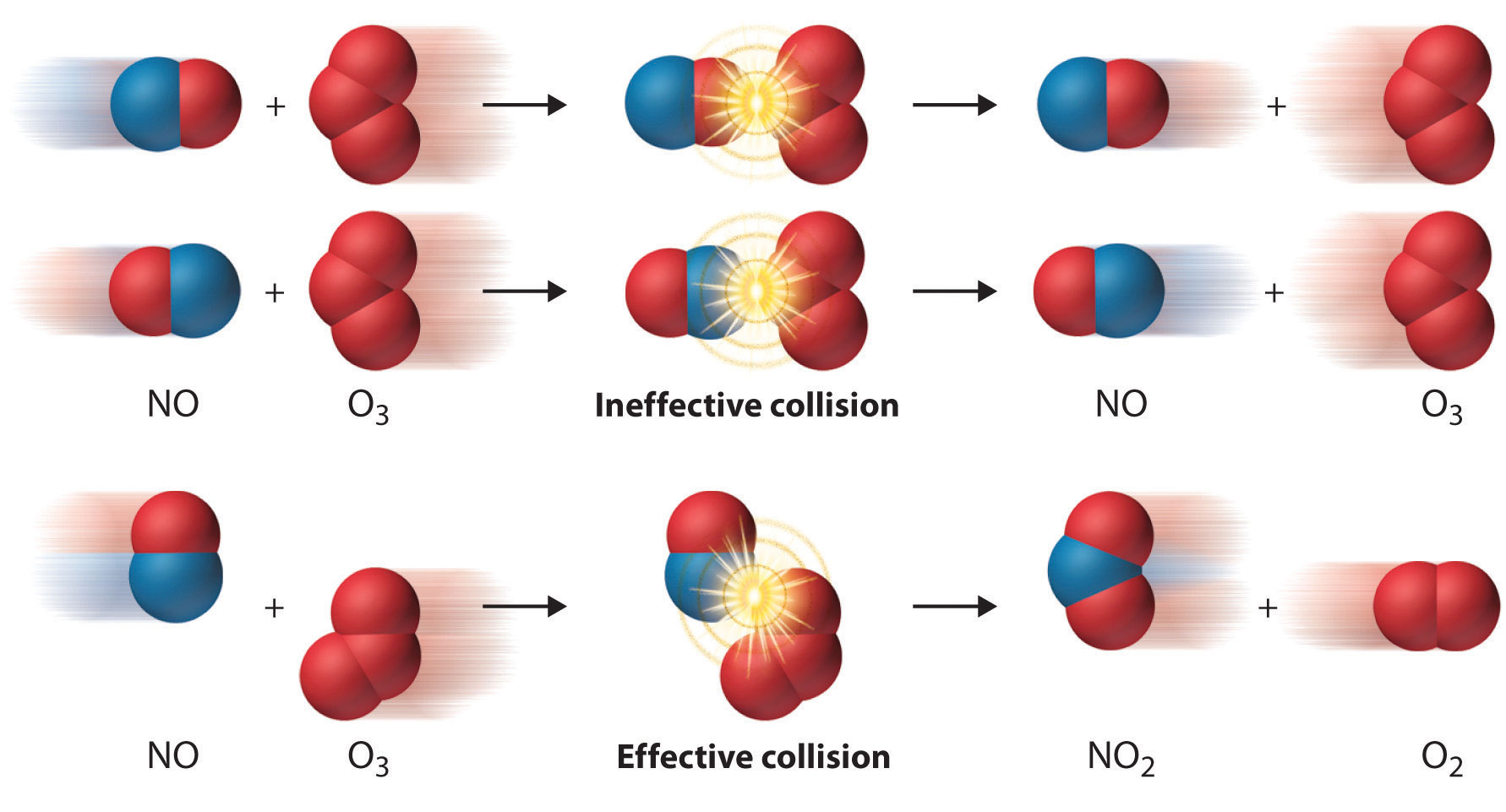 When two particles collide (hit each other) sometimes a chemical reaction happens.  Not all collisions result in a chemical reaction.   To increase the number of successful collisions we can change the conditions of a reaction (see page 2).Do all collisions between particles cause a reaction to happen?What do we call the minimum energy the particles must have for a reaction to happen?   What do we call a collision between two particles that causes a chemical reaction? Look at the picture above, how do you know the first reaction is not a successful collision?Progress:   further resources on rates of reaction are available here:  http://www.thescienceteacher.co.uk/rates-of-reaction/TopicCollision theoryLevelGCSEOutcomes To use the collision theory to explain why changes to a reaction can increase the rate of reaction (temperature, concentration, surface area and catalyst)To understand why not all collisions are successfulTo use the collision theory to explain why changes to a reaction can increase the rate of reaction (temperature, concentration, surface area and catalyst)To understand why not all collisions are successfulTo use the collision theory to explain why changes to a reaction can increase the rate of reaction (temperature, concentration, surface area and catalyst)To understand why not all collisions are successfulChange to the reactionWhat happens to movement (kinetic energy) of the particles?What happens to the frequency of collisions every second?What happens to the number of successful collisions every second?What happens to the rate of reaction?Increase the temperatureIncrease the concentration Increase the surface area of a solidAdd a catalyst